Core Pure 1VectorsChapter Overview1: Equations of straight lines in 3D2: Equations of planes3: Scalar product and angles between line + line or plane + line or plane + plane.4: Scalar product form of equation of plane5: Point of intersection of two planes6: Perpendicular distance between line + line or point + line or point + plane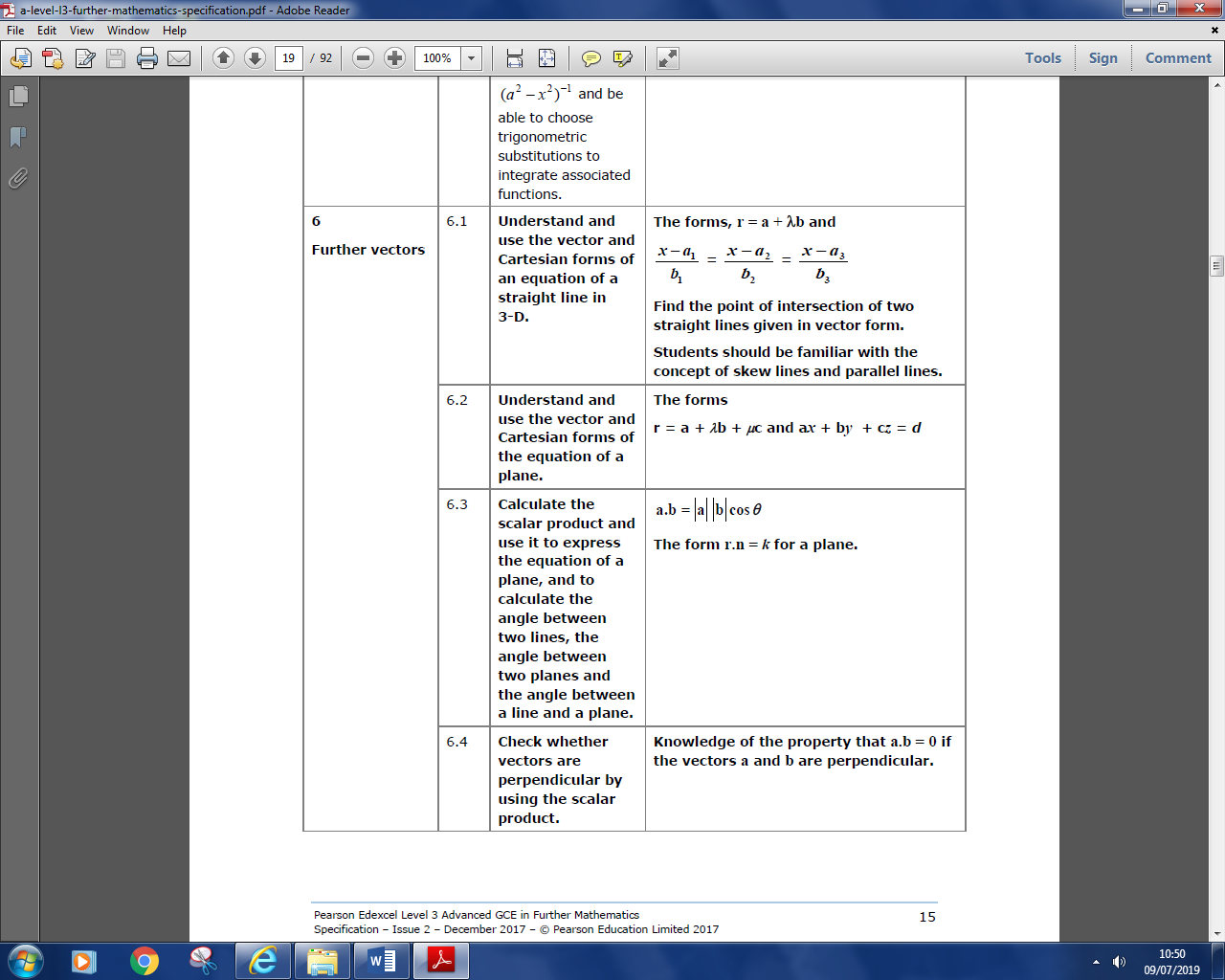 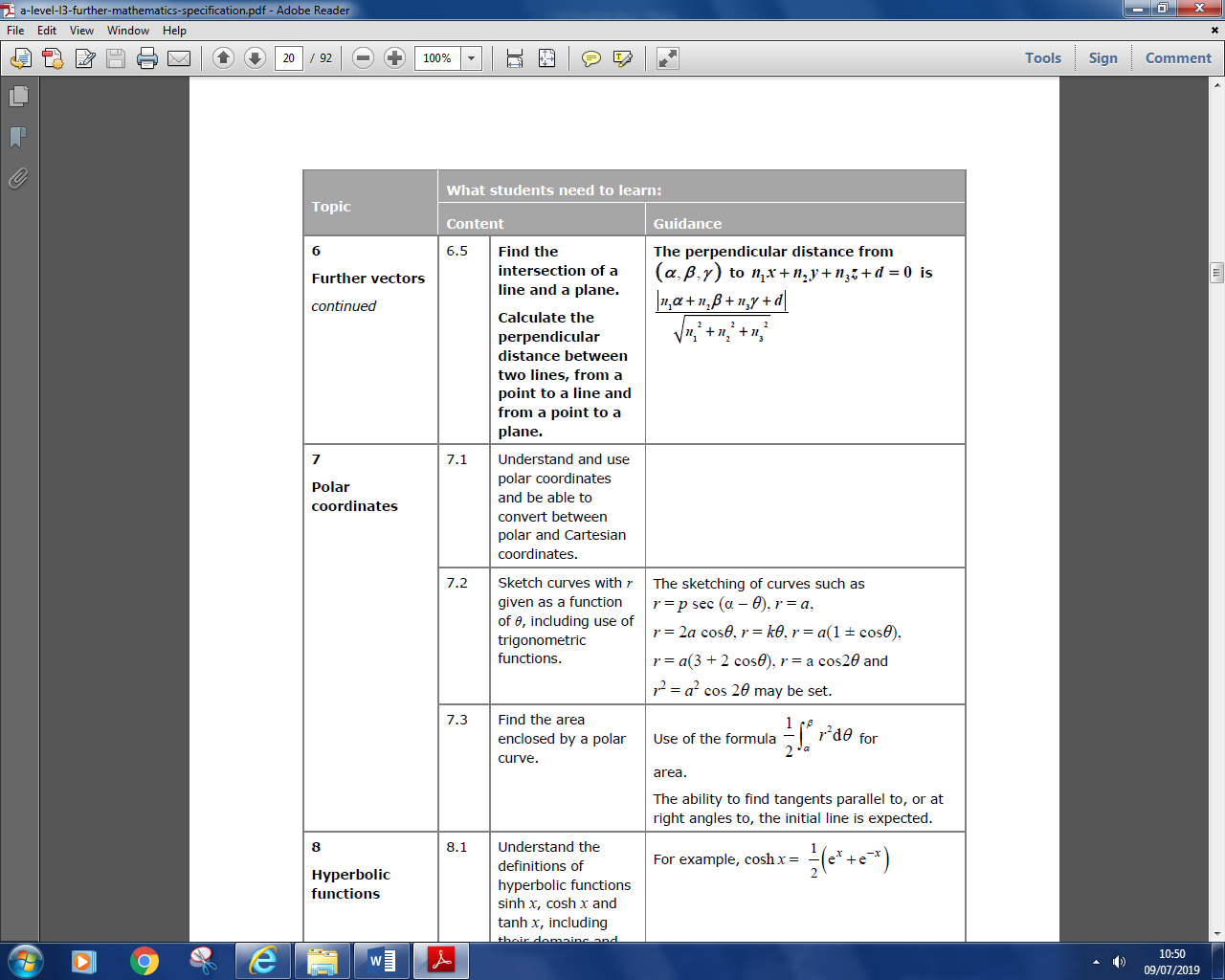 The Vector Equation of a LineImportant understanding points: and  are constants (i.e. fixed for a given line) while  is a variable.It is often helpful to write as a single vector, e.g:
It is very important the you can distinguish between the position vector  of a point on the line, and the direction  of the lineExamplesThe equation of line  is Find the vector equation of a line parallel to  which passes through the point .The equation of line  is Find the coordinates of the points on  which are a distance of 3 away from .Find a vector equation of the straight line which passes through the point , with position vector  and is parallel to the vector .Find a vector equation of the straight line which passes through the points  and , with coordinates  and  respectively.The straight line has vector equation . Given that the point  lines on , find the value of  and the value of .The straight line  has vector equation . 
Show that another vector equation of  is Test Your UnderstandingFind a vector equation of the straight line which passes through the points  and , with coordinates  and  respectively.Final ExampleThe line  has equation , and the point  has position vector .Show that  does not lie on .Given that a circle, centre , intersects  at points  and , and that  has position vector ,(b) find the position vector of .